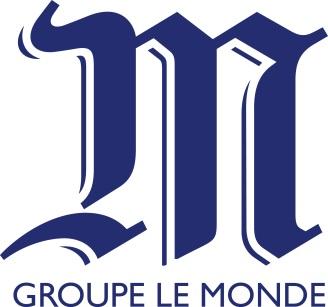 COMMUNIQUE DE PRESSE Paris, le 27 février 2018Le Groupe Le Monde lance la 3ème édition du Festival international de journalisme, du 13 au 15 juillet 2018 dans le Sud-OuestTrois jours de rencontres, de débats et de rendez-vous festifs, d’échanges entre festivaliers et journalistes, dans une ambiance conviviale et le cadre exceptionnel du village de Couthures-sur-Garonne.Faire du journalisme en public et en plein air sur des sujets d’actualité, échanger sans filtre avec celles et ceux qui nous lisent, nous regardent et nous écoutent, discuter des enjeux actuels de l’information et du journalisme, refaire le monde à minuit en bord de Garonne, c’est l’esprit de ce festival animé par les rédactions du Groupe Le Monde : Le Monde, Télérama, l’Obs, Courrier International, La Vie, Le Monde diplomatique et Le HuffPost, en partenariat avec Sud Ouest, France 3 Nouvelle-Aquitaine et Le Temps (Suisse) et le soutien de la région Nouvelle-Aquitaine, du département du Lot-et-Garonne et de Val-de-Garonne Agglomération.Chaque jour, du 13 au 15 juillet, se dérouleront des conférences, des rencontres, des projections, des ateliers avec un programme articulé autour de sept thématiques :Intelligence artificielle : vivre avec les robotsLes chemins de l’exilVins du futur, futur du vinAprès #MeToo, où sont les hommes ? Journalisme et politique, fatale attraction Education à l’information : tout est à (re)faireLes journalistes, des historiens de l’immédiat ? Et aussi : le kiosque international, des rencontres avec de grandes signatures, du speed-dating, l’apéro des intervenants, la P’tite Rédac des 4-11 ans, l’atelier Snapchat pour les ados, des concerts, des performances, des DJ sets et la finale de la Coupe du monde en direct sur la place du village le dimanche 15 juillet.Conférence de presse le 28 mars à 9 h 30en présence de Gérard Davet et Fabrice Lhomme (Le Monde) Olivier Plagnol (Sud Ouest)et des représentants des collectivités et partenaires médias à :l’IJBA (Institut de Journalisme Bordeaux Aquitaine)  1, rue Jacques Ellul,33 000 BordeauxPour vous inscrire, merci d’envoyer un mail à relations.presse@lemonde.frContact presseElisabeth Tretiackrelations.presse@lemonde.fr06 84 97 65 56